POJIŠTĚNÍ OBECNÉ ODPOVĚDNOSTI PODNIKATELŮ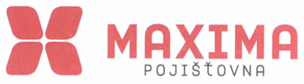 PODKLADY PRO VÝPOČET POJISTNÉHOTento podklad slouží pro posouzení rizika pro pojištění odpovědnosti podnikatelů, ať už právnických osob, tak i fyzických osob – podnikajících.  V případě, 
že není v dokumentu uvedeno nějaké riziko, případně není dostatečný prostor pro dostupné údaje, uveďte je na samostatné příloze, popřípadě v průvodním 
e-mailu. Podklady zašlete na adresu poptavky@maxima-as.cz. Pokud je více pojištěných, vycházejte z údajů za všechny společnosti. V případě označení otázky hvězdičkou (*) zaškrtněte pouze jeden údaj odpovídající skutečnosti.3 Je možné sjednat pojištění s územní platností „Česká republika“, „Evropa“ – v geografickém, nikoli politickém smyslu (jsou zahrnuty i evropské státy mimo Evropskou unii) nebo „Celý svět s výjimkou USA a Kanady“ s tím, že územní rozsah širší vždy zahrnuty i ty užší. 4 V rámci základního pojištění se sjednává společný sublimit plnění, který je nutno vyplnit dále v přehledu rizik.5 Pro posouzení rozsahu krytí a pojistného popište na zvláštní přílohu nebo do průvodního e-mailu vztah pojištěného k majetkově propojeným subjektům.PŘÍLOHA K PODKLADU PRO VÝPOČET POJISTNÉHO K POJIŠTĚNÍ ODPOVĚDNOSTI PODNIKATELŮ – Doplňující údajePROHLÁŠENÍProhlašuji, že údaje v tomto dotazníku jsou pravdivé a že žádné závažné skutečnosti nebyly při vyplňování nesprávně uvedeny nebo zamlčeny.Souhlasím, že tento dotazník spolu s jakýmkoli dalšími poskytnutými informacemi tvoří podklad a je součástí každé pojistné smlouvy, která byla nebo bude na jeho základě uzavřena.Zavazuji se informovat pojistitele o jakékoli změně v poskytnutých informacích, které mohou mít vliv na přijetí nebo posouzení rizika a uzavření pojistné smlouvy, a to před uzavřením i v době jejího trvání.POJISTNÍK 1Jméno/název společnosti:IČ:1 Pojistníkem je ten, kdo sjednává pojištění v prospěch svůj nebo v prospěch někoho jiného. Pojistník zároveň hradí pojistné.1 Pojistníkem je ten, kdo sjednává pojištění v prospěch svůj nebo v prospěch někoho jiného. Pojistník zároveň hradí pojistné.1 Pojistníkem je ten, kdo sjednává pojištění v prospěch svůj nebo v prospěch někoho jiného. Pojistník zároveň hradí pojistné.1 Pojistníkem je ten, kdo sjednává pojištění v prospěch svůj nebo v prospěch někoho jiného. Pojistník zároveň hradí pojistné.1 Pojistníkem je ten, kdo sjednává pojištění v prospěch svůj nebo v prospěch někoho jiného. Pojistník zároveň hradí pojistné.1 Pojistníkem je ten, kdo sjednává pojištění v prospěch svůj nebo v prospěch někoho jiného. Pojistník zároveň hradí pojistné.Je pojistník zároveň pojištěným? *Je pojistník zároveň pojištěným? *Je pojistník zároveň pojištěným? *Je pojistník zároveň pojištěným? * ANO    NE ANO    NEPOJIŠTĚNÝ 2Jméno/název společnosti:1.IČ:POJIŠTĚNÝ 2Jméno/název společnosti:2.IČ:POJIŠTĚNÝ 2Jméno/název společnosti:3.IČ:2 Vyplňte v případě, že se pojištěný liší od pojistníka.2 Vyplňte v případě, že se pojištěný liší od pojistníka.2 Vyplňte v případě, že se pojištěný liší od pojistníka.2 Vyplňte v případě, že se pojištěný liší od pojistníka.2 Vyplňte v případě, že se pojištěný liší od pojistníka.2 Vyplňte v případě, že se pojištěný liší od pojistníka.Základní informace pro výpočet pojistnéhoZákladní informace pro výpočet pojistnéhoZákladní informace pro výpočet pojistnéhoPodnikatelé, obchodní společnosti, spolky – roční úhrn čistého obratu za poslední uzavřený účetní rok, u nových firem předpokládaný obrat za 1. účetní obdobíKčObce, města, kraje – počet obyvatelZákladní školy, mateřské školy, střední školy, vysoké školy – počet žáků/studentůCelkový počet zaměstnanců – bez ohledu na právní vztah k zaměstnavateliPočet zastupitelů obce, města, krajeRozdělení obratu podle územíRozdělení obratu podle územíRozdělení obratu podle územíRozdělení obratu podle územíČeská republikaČeská republika%Evropa – v geografickém, nikoli politickém smyslu (jsou zahrnuty i evropské státy mimo Evropskou unii)Evropa – v geografickém, nikoli politickém smyslu (jsou zahrnuty i evropské státy mimo Evropskou unii)%Celý svět s výjimkou USA a KanadyCelý svět s výjimkou USA a Kanady%USA a Kanadapřímý vývoz%USA a Kanadanepřímý vývoz%Činnost pojištěnéhoČinnost pojištěnéhoČinnost pojištěnéhoČinnost pojištěnéhoČinnost pojištěného3 hlavní činnosti pojištěného z výpisů z obchodního a ze živnostenského rejstříku (případně dalších listin) a jejich podíl na celkovém obratu uvedeném výše3 hlavní činnosti pojištěného z výpisů z obchodního a ze živnostenského rejstříku (případně dalších listin) a jejich podíl na celkovém obratu uvedeném výše3 hlavní činnosti pojištěného z výpisů z obchodního a ze živnostenského rejstříku (případně dalších listin) a jejich podíl na celkovém obratu uvedeném výšePodíl na obratuPodíl na obratu1.%2.%3.%Která z činností, které má klient zapsané ve výpisech u obchodního a ze živnostenského rejstříku (případně dalších listinách) 
je nejrizikovější? Jaký je její podíl na celkovém obratu uvedeném výše?Která z činností, které má klient zapsané ve výpisech u obchodního a ze živnostenského rejstříku (případně dalších listinách) 
je nejrizikovější? Jaký je její podíl na celkovém obratu uvedeném výše?Která z činností, které má klient zapsané ve výpisech u obchodního a ze živnostenského rejstříku (případně dalších listinách) 
je nejrizikovější? Jaký je její podíl na celkovém obratu uvedeném výše?Která z činností, které má klient zapsané ve výpisech u obchodního a ze živnostenského rejstříku (případně dalších listinách) 
je nejrizikovější? Jaký je její podíl na celkovém obratu uvedeném výše?Která z činností, které má klient zapsané ve výpisech u obchodního a ze živnostenského rejstříku (případně dalších listinách) 
je nejrizikovější? Jaký je její podíl na celkovém obratu uvedeném výše?%Požadovaný rozsah pojištěníPožadovaný rozsah pojištěníPožadovaný rozsah pojištěníPožadovaný rozsah pojištěníPožadovaný rozsah pojištěníPožadovaný rozsah pojištěníPožadovaný rozsah pojištěníPožadovaný rozsah pojištěníPožadovaný rozsah pojištěníPožadovaný rozsah pojištěníRizikoRizikoRizikoLimit plnění Sublimit plněníLimit plnění Sublimit plněníSpoluúčastSpoluúčastÚzemní rozsah 3Základní pojištění odpovědnosti:- újma způsobená ublížením na zdraví nebo usmrcením- škoda zničením poškozením nebo po-hřešováním hmotné věci- škoda zraněním, usmrcením nebo pohřešováním zvířete- náhrada nákladů zdravotní pojišťov-ny na zdravotní péči 4- regresní náhrada dávek nemocensk-ého pojištění 4- náhrada nákladů na právní zastoupe-ní pojištěnéhoLimit:KčKčÚjma způsobená vadou výrobku a va-dou práceSublimit:KčKčŠkoda zavlečením nebo rozšířením salmonely, úplavice nebo kampylobak-teriózySublimitKčKčNáhrada nákladů zdravotní pojišťovnyna zdravotní péčiRegresní náhrada dávek nemocenského pojištěníSublimit:KčKčŠkoda na věcech odložených a vnese-nýchSublimit:KčKčŠkoda na věcech převzatýchSublimit:KčKčŠkoda na věcech užívanýchSublimit:KčKčŠkoda na věcech zaměstnancůSublimit:KčKčČistá finanční škodaSublimit:KčKčNáklady na montáž vadného výrobku 
a montáž bezvadného výrobkuSublimit:KčKčSpojení nebo smísení vadného výrobku s jinou věcíSublimit:KčKčNáhrada nemajetkové újmy uplatněné v souvislosti s právem na ochranu osobnostiSublimit:KčKčNáhrada nemajetkové újmy – duševní útrapySublimit:KčKčVýkon veřejné službySublimit:KčKčVýkon veřejné moci (připojištění 
pro obce, města a kraje)Sublimit:KčKčŠkoda na životním prostředíSublimit:KčKčProvoz pracovních strojůSublimit:KčKčKřížová odpovědnost (odpovědnost vůči majetkově propojeným právnic-kým osobám) 5Sublimit:KčKčŠkodní průběh – informace o škodách 
za poslední 3 roky (počet škod, jejich výše, u škod s plněním nad 50 000 Kč jejich bližší popis)V/ednePODPIS OSOBY ZASTUPUJÍCÍ ZÁJEMCE O POJIŠTĚNÍ:JMÉNO/NÁZEV ZÁJEMCE O PO-JIŠTĚNÍ:OSOBA JEDNAJÍCÍ ZA ZÁ-JEMCE O POJIŠTĚNÍ:FUNKCE: